Department of Health Professions Education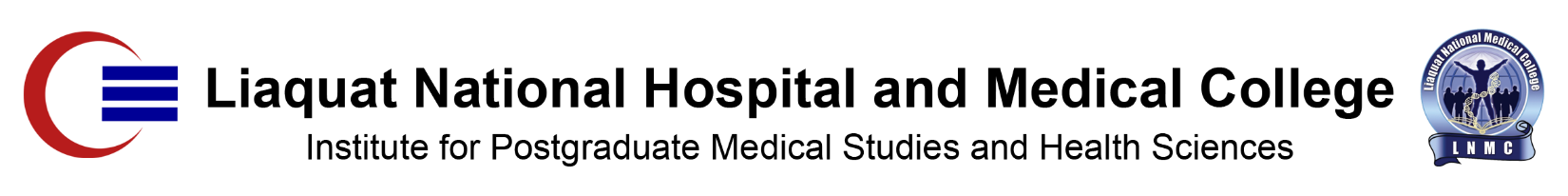 CERTIFICATE IN HEALTH PROFESSIONS EDUCATION (CHPE) COURSEAug 29, 2022 – Feb 4, 2023Admission FormForm No.________ (Office Use only)					Name:			________________________________________________Father’s/Husband’s Name: 	__________________________________________Date of birth: 	______________________Gender: 	Male          FemaleCNIC: Mailing Address: ________________________________________________________________________________________________________________________________________________________________Permanent Address:_____________________________________________________________________________________________________________________________________________________________Phone		Office: __________________ 		Cell #:_____________________Email:___________________________________Current position & department: ____________________________________________________________INSTRUCTIONSIncomplete/not properly filled form in any respect will be rejected. Applications received after the due date will not be entertained. The following documents must be attached with the application form:Copy of Final DegreeCopy of valid PMDC/PMC RegistrationCopy of valid CNIC Photocopy of LNH employment card (for LNH faculty only)2 passport size photographs attested from the front Photocopy of Matriculation certificateDECLARATIONI testify that all the information in this form is correct to the best of my knowledge. I understand that withholding or providing false information will make me ineligible for admission in this program Signature of the Applicant:  ________________________ Date:  ________________________--Professional experience (starting from current)Professional experience (starting from current)Professional experience (starting from current)Professional experience (starting from current)Professional experience (starting from current)DesignationDepartmentInstituteDates EmployedDates EmployedAcademic qualifications (starting from most recent)Academic qualifications (starting from most recent)Academic qualifications (starting from most recent)Academic qualifications (starting from most recent)Degree/ Diploma/ FellowshipSpecialtyInstitute/boardYear obtainedCOMPUTER PROFICIENCYVery goodGoodFairMS WORDMS POWERPOINTINTERNETSTATEMENT OF PURPOSEPlease write down the purpose for enrolling in this course (250-300 words)